### Pour diffusion immédiate Communiqué de presse et de diffusion dans le monde. Keith Duncan copyright 2015. This is the INDIA - HINDI translation of SolutionGovernment.com tied to  SolutionURL.com UNIocracy.com that prevents all corruption and crimes NOW.वर्ल्ड करने के लिए तत्काल प्रेस विज्ञप्ति और प्रसारण के लिए ###। डाउनलोड: BBK20150206OneDegreeSeparation-SolutionURL-183.pdf और आगे।     USMilitary, USGOV, प्रेस, जनता, और अन्य देशों के भ्रष्टाचार को दूर करने और प्यार करने के लिए हमारी दुनिया को पढ़ाने के लिए उसे प्रायोजित करने के लिए कीथ प्रेस सम्मेलन की मेजबानी करेगा।   कीथ सभी सरकारों को अपने प्रधानमंत्री www.BidOnKeith.com सेवाएं प्रदान करता है, कंपनी, संगठनों, चर्च, + 1 गिन्नी के राजदूत दूत के रूप में लोक।दुनिया भर के सभी कानूनी और वित्तीय प्रणाली को बदलने कि तीन बुनियादी "बाई-पास" कानून, सरल सीधा कर रहे हैं, और इस शांति बनाए रखने के लिए सबसे पहले आत्म विनियमन तंत्र के रूप में सभी सरकारों, निगमों, संगठनों, और यहां तक कि चर्च मूल्यवर्ग के लिए लागू लोगों की इच्छा से, कानून, + आदेश।     1. नागरिक को इलेक्ट्रॉनिक रूप से महत्वपूर्ण मामलों पर वोट और बहुमत की इच्छा का प्रतिनिधित्व करने के लिए उनके सलाहकार के नेताओं को निर्देशित करने का अधिकार है। वोट इलेक्ट्रॉनिक रूप से कोई धोखाधड़ी संभवतः हो सकता है इतना है कि मतदान के इतिहास को साबित करने के लिए अद्वितीय आईडी के आधार पर रखा जाता है।     प्रत्येक जिले के 2 नागरिक नेताओं की आय का फैसला। नेताओं बस किसी भी सार्वजनिक रूप से आयोजित व्यापार की तरह सभी मासिक खर्च का खुलासा करना चाहिए। नेताओं को उत्कृष्ट परिणाम के साथ प्रदर्शन जब बोनस बहुमत नागरिक वोट से दिया जाता है।     3. नैतिकता का उल्लंघन कर रहे हैं या नेताओं के निजी कोष या वे मुनाफाखोरी कर रहे हैं साबित होता है कि किसी भी अन्य संसाधनों का उपयोग अगर लगातार रनर-अप को उस पद को फिर से शुरू करने के लिए, नागरिकों को बहुमत से उन्हें बाहर बेदखल कर सकते हैं। राजनीति पूरी तरह से समाप्त हो जाते हैं।प्राथमिक विजेता अपने जिले का प्रतिनिधित्व करने में विफल रहता है, तो ये व्यवस्थित प्रक्रियाओं प्रत्येक कार्यालय के लिए निर्वाचित अधिकारियों की एक श्रृंखला, चुनावी मतदान खत्म करने के किसी भी भाग-नापसंद के बिना चुनाव के चक्र को बनाए रखता है, और लाइनों। इन कानूनों को सही मायने में आपराधिक मुनाफाखोरी को दूर करने और उच्च स्तर के नेतृत्व के पदों के लिए वर्तमान बीच में लगभग शून्य हैं कि नैतिकता बहाल करने से दुनिया भर में व्यापक सभी कानूनी और वित्तीय प्रणाली बदल जाते हैं। यह भी सभी संगठनों, चर्चों पर लागू होता है, और निगम-कानून द्वारा अपने अधिकारियों और प्रबंधन कर रहे हैं, जो कंपनी के खर्च को नियंत्रित करने के लिए सभी कर्मचारियों और शेयरधारकों के लिए सक्षम बनाता है कि कार्रवाई में ProfitShareHolders.com डाल दिया, और अपने स्वयं के लाभांश और मुनाफे का प्रबंधन करने के लिए। सरल व्याख्या करने के लिए www.BidOnKeith.com  CreatorKeith.com  पूछना। यह संयुक्त राज्य अमेरिका सैन्य रूप में चीन (86) 1343-220-0749 पर कीथ संपर्क करने के लिए इतना आसान है और एफबीआई कीथ खोजने के लिए आते हैं।  सारांश: उनके प्रतिनिधित्व को आदेश प्रौद्योगिकी का उपयोग कर पूरी जवाबदेही के साथ भुगतान सलाहकार के रूप में नेताओं को समझो। यह सब समय की # 1 समाधान है। इस स्थानीय कानून + संविधान संशोधन और एसोसिएटेड प्रेस, USGOV, और सार्वजनिक रूप में सरल 'बाई-पास ससुराल अधिनियमित नहीं करने के लिए किसी भी विधायक, सरकार, या देश के लिए कोई बहाना नहीं हो अब सक्रिय रूप से इस # 1 मुद्दे को फिर से प्रसारण कर रहे हैं और जिसके परिणामस्वरूप QuadTrillion अमरीकी डालर / यूरो / पीसो / आदि $$$ लाभ का ब्यौरा।साधारण शब्दों में, मिस अमेरिका स्पर्धा पर विचार करें। लोकप्रिय वोट विजेता नैतिकता के उल्लंघन का संदेह है, तो रनर-अप क्रमिक रूप से शीर्ष स्थान पर मान। हर कोई नैतिकता के उल्लंघन के लिए देखता है। सैंकड़ों लोग प्रत्येक Congressperson, मेयर, परिषद, जज, पुलिस प्रमुख, शिक्षा बोर्ड, और दुनिया भर के अन्य निर्वाचित पदों के लिए लागू होगी। प्रत्येक व्यक्ति को मतदाता / नागरिकों और उनके विरोधियों दोनों द्वारा मुनाफाखोरी और आपराधिक गतिविधियों से रोका है। इस चुनाव प्रक्रिया को बरकरार रखता है और राजनीतिक कार्रवाई सह द्वारा इस्तेमाल के लिए चुनाव कानून और अभियान के वित्तपोषण रणनीतियों के सबसे द्वारा गुजरतासंयुक्त राज्य अमेरिका सरकार, चर्चों, सभी कानून प्रवर्तन, प्रेस, और जनता हमेशा perfects कि कीथ दुनिया भर में व्यापक मिशन काम की भगवान की प्रकृति का असली त्रासदी और अंत परिणाम में लगे 100% कर दिया गया है सभी कानूनी, वित्तीय, सांस्कृतिक और आध्यात्मिक सिस्टम। मैं अब पूरी सुरक्षा के साथ # सभी राष्ट्र, चर्चों, सरकारों, सैन्य, निगमों, और के लिए 1 गिन्नी के राजदूत + दूत के रूप में लोक भविष्यवाणियों को पूरा करने के BidOnKeith.com  के साथ यरूशलेम, वेटिकन, एशिया और यूरोप को ईस्टर 2015 के दौरान अंतरराष्ट्रीय स्तर पर जारी रखने के लिए वे सही मायने में भगवान के शब्द, सामान्य ज्ञान, + प्रौद्योगिकी का व्यवस्थित उपयोग प्रति IseeJustice.com  IseeIunderStand.com  साथ www.SaveAllNations.com  करने के लिए आवश्यक है और कर रहे हैं कि मेरा अंतिम मानवीय मिशन प्रायोजक के रूप में संयुक्त राज्य अमेरिका सरकार की। ये सही अब हो रहा है कि मानव जाति के आत्म नरसंहार को रोकने कि केवल समाधान कर रहे हैं। बस अपनी जीवन भर की साक्षात्कार के लिए कीथ से संपर्क करें। कीथ अंत में अटलांटा जीए, नॉरफ़ॉक वीए, और वाशिंगटन डीसी यह # 1 आतंकवादी WhereIsRobertRose.com  द्वारा आयोजित अंतरराष्ट्रीय सुरक्षा के लिए खतरा चरम साइबर अपराधों के लिए महत्वपूर्ण है में अपराधी हैं जो उन पर debrief कर सकते हैं तो तुरंत संयुक्त राज्य अमेरिका सैन्य बुलाओ।IseeJustice.com  और IseeIUnderstand.com  पर http://youtu.be/JYK-KRB6jg4 : क्लिक करें वीडियो     मेरे चरम अखंडता और अपने खुद के चरम खर्च और जोखिम पर आठ हजार से अधिक आदमी घंटे की फोरेंसिक अनुसंधान क्षमता का सबसे अच्छा करने के लिए, इस बदलाव के लिए कदम-दर-कदम पद्धति का ब्यौरा पूरा ऐतिहासिक संवैधानिक, वित्तीय, कानूनी और सांस्कृतिक काम करता है हमारी दुनिया। इन # 1 सामान्य ज्ञान कृतियों में से अधिकांश अपनी दुनिया के लिए ज्ञान के कृत्यों के कीथ उपहार देने को रोकने के लिए पेश करने के लिए 3 अक्टूबर 2011 से विशिष्ट अपराधियों द्वारा नष्ट कर दिया गया। कीथ डंकन, सरल, स्पष्ट, और तर्कसंगत स्पष्टीकरण का उपयोग कर कोई बहाना नहीं के साथ अमेरिका के पेटेंट व्यापार कार्यालय USPTO.gov  कॉपीराइट, अंतरराष्ट्रीय कानूनों, और सार्वभौमिक कानून के संरक्षण के तहत उसकी दुनिया बदल रहा है समाधान प्रस्तुत करता है। एफडीआर बोली: "व्यक्तिगत शासकों की एक मुट्ठी भर से सभी मनुष्यों के अनुशासन के आधार पर सरकार के सिस्टम को स्थापित करना चाहते हैं जो वे ... यह एक नया आदेश कॉल यह कोई नई बात नहीं है और यह क्रम नहीं है।।" यह एक समाधान है कि सभी नागरिकों को प्रबंधित करने और अब उनकी सरकारों और निगमों के सभी नियंत्रित करने के लिए सक्षम बनाता है।    अब इस # 1 गैर राजनीतिक सुधार आंदोलन में शामिल होने के लिए कीथ डंकन और USMilitary से संपर्क करें।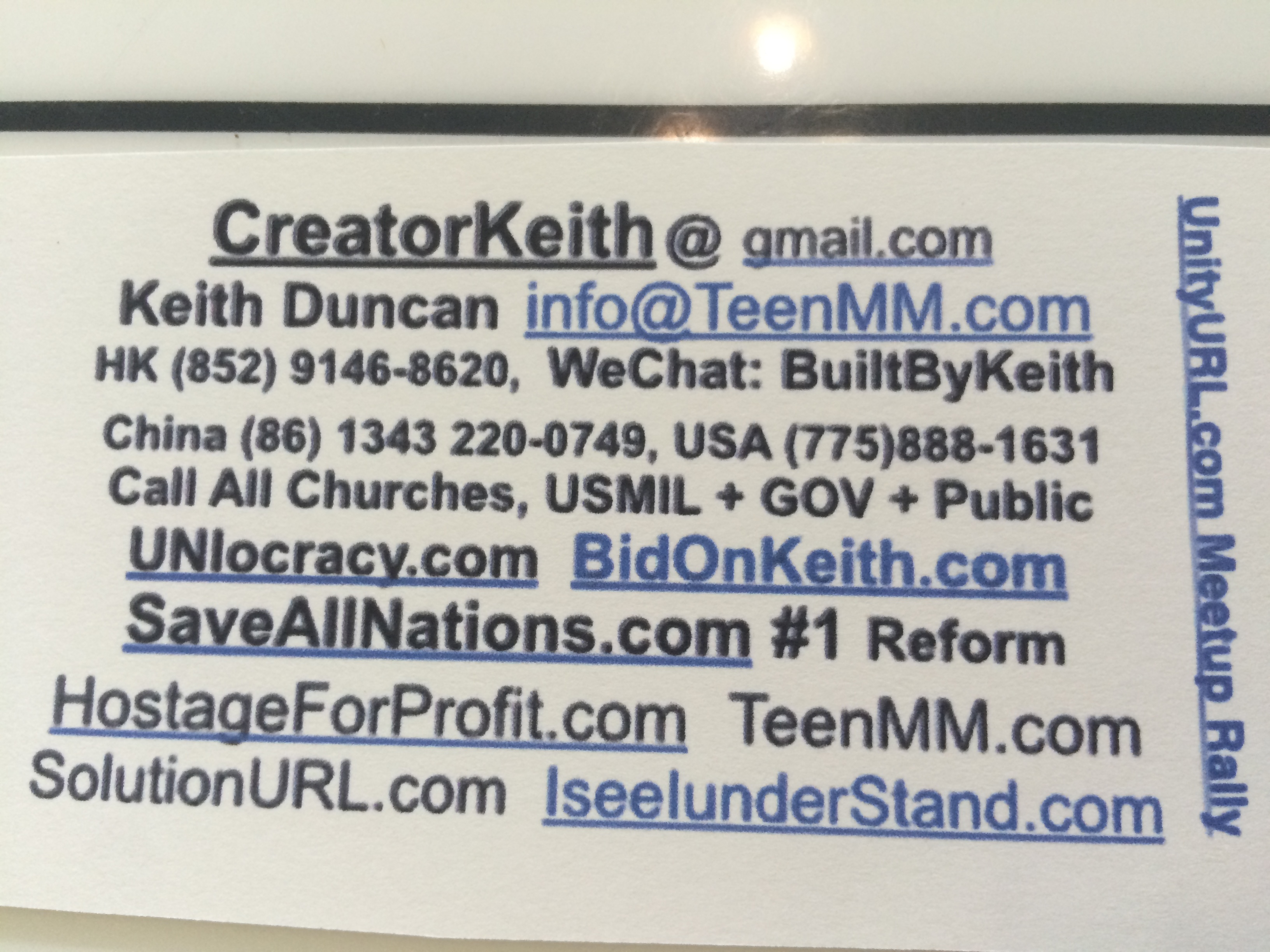 